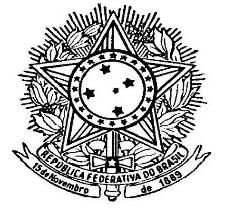 UNIVERSIDADE DA INTEGRAÇÃO INTERNACIONAL DA LUSOFONIA AFRO-BRASILEIRAPRÓ-REITORIA DE EXTENSÃO, ARTE E CULTURAFormulário de Cadastro - Ação de ExtensãoModalidade ProjetoInforme o título completo da Ação de Extensão, sem abreviaturas.Informe três a cinco palavras-chaves.1. Modalidade da Ação de Extensão: 2. Vínculo da AçãoMarcar o edital ao qual a Ação está vinculada. 1Caso o projeto seja vinculado ao PIBEAC, informar o eixo.3. Área (s) de Conhecimento Envolvida (s)No caso de haver mais de uma, classificar em principal (P) e secundária (S).4. Área TemáticaTodas as ações de extensão devem ser classificadas segundo uma área temática. Quando relacionadas a mais de uma área, propõe-se que sejam classificadas em área temática principal e secundária. A classificação por área deve observar o objeto ou assunto que é enfocado na ação. Mesmo que não se encontre no conjunto das áreas uma correspondência absoluta com o objeto da ação, a mais aproximada, tematicamente, deverá ser a escolhida. 5. Linhas de ExtensãoLinhas de Extensão agrupadas por assunto -“Coleção Extensão Universitária”- livro: Organização e Sistematização (págs. 27 e 28).Disponível em: http://www.renex.org.br/index.php?option=com_content&view=article&id=45&Itemid=206. Data de Início e Data de Término da Ação de Extensão7. Município(s) que será(ão) beneficiado(s) com a Ação de Extensão (insira o número de linhas que julgar necessário):8. Identificação do(s) Local(is) de Realização da Ação de Extensão (no caso de ação remota, indicar no endereço o meio de comunicação que pretende usar)9.  Identificação de Parceria Externa (no caso de ação remota, indicar o meio de comunicação que pretende usar e plataforma que deseja usar)Para o Tipo de Instituição informe se ela é pública (PU), privada (PR) ou do terceiro setor (TS).Para a forma de Inserção especifique se: gera demanda (GD); participa na definição de ações (DA); fornece instalações e/ou equipamentos (IE); participa do financiamento (FI); e outras formas (OF).10. Público Alvo1O público alvo são as pessoas diretamente beneficiadas pelas ações, sendo obrigatória a inclusão da Comunidade Externa nas propostas, conforme RESOLUÇÃO Nº 7 - CNE/CES, DE 18 DE DEZEMBRO DE 2018, Artigo 7º: “São consideradas atividades de extensão as intervenções que envolvam diretamente as comunidades externas às instituições de ensino superior (...)”.2A caracterização deve contemplar especificações sobre o público-alvo, a exemplo de informações como faixa etária, instituição de origem, curso, nacionalidade, município entre outros.3O número previsto deve refletir a expectativa em termos quantitativos de alcance das ações numa relação pessoas/município ou instituição.11. Resumo da Ação (até 1.500 caracteres com espaço)12. Introdução (de 1000 até 8.000 caracteres com espaço)Fundamentar a pertinência do projeto como resposta a um problema ou necessidade de extensão identificada. O texto deve ser objetivo e sucinto, baseado em dados, referencias, diagnósticos e indicadores específicos da extensão universitária sobre a questão. Destacar sua relevância na perspectiva acadêmica/social e o público a que se destina. Em caso de proposta de continuidade, explicitar o estágio em que se encontra o programa/projeto e as ações executadas, argumentar sobre a importância da proposta ter seguimento e a inovação para a sequência.13. Objetivos14. Referencial Teórico de Extensão (de 2.500 até 15.000 caracteres com espaço) Apresentar, preferencialmente, referencial próprio da extensão universitária.15. Relação da Ação com a Sociedade (até 2.000 caracteres com espaço)Descrever como se dará o envolvimento da sociedade na ação.16. Relação da Ação com as Diretrizes da UNILAB  (até 2.500 caracteres com espaço)17. Metodologia / Atividades da Ação (de 1.500 até 5.000 caracteres com espaço) Descrever as estratégias a serem utilizadas na intervenção, as etapas do trabalho a ser desenvolvido, os instrumentos, técnicas previstas e registros de sistematização a serem utilizados, justificando e fundamentando a escolha adotada. O enfoque deve basear-se em metodologia participativa, envolvendo o público-alvo. Incluir a síntese das atividades que integram o projeto.18. Atividades do Projeto de ExtensãoEspecificar cada uma das atividades previstas na proposta.19. Impacto (até 1.500 caracteres com espaço)20. Avaliação da Ação – Instrumentos e indicadores (até 1.500 caracteres com espaço)Elencar critérios para o acompanhamento da(s) ação(ões) e análise dos resultados.21. Resultados Esperados (até 1.000 caracteres com espaço)Face a justificativa apresentada, detalhar os resultados que se espera obter com a realização da ação de extensão. No caso de programa, relacionar os objetivos que orientam as ações dos projetos integrantes da proposta e indicar os resultados a serem alcançados. O item deve estar em consonância com os objetivos gerais de cada projeto.22. Produtos Acadêmicos Esperados“Coleção Extensão Universitária” - livro: Organização e Sistematização (pág. 44).Disponível em: http://www.renex.org.br/index.php?option=com_content&view=article&id=45&Itemid=2023. Referências Bibliográficas Todos os aspectos relativos à normatização da proposta (citações, tabelas, referências e outros) devem atender às normas da ABNT.24. Formas de FinanciamentoPara financiamento próprio com ou sem bolsas preencher apenas o edital. Em caso de financiamento externo, preencher órgão financiador, edital e anexar o orçamento do projeto de origem.25. Recursos Empregados na AçãoPortaria no 448, de 13 de setembro de 2002 – Divulga o detalhamento das naturezas de despesas. Decreto no 6.907, de 21 de julho de 2009 – dispões sobre valores de diárias.No quadro abaixo, quanto aos Bolsistas, o(a) proponente deve indicar o número de vagas solicitadas, respeitando o máximo discriminado no edital vigente. Após especificar o quantitativo de bolsista(s), o proponente deverá, para cada vaga pretendida, apresentar obrigatoriamente um plano de trabalho distinto (item 31).26. Distribuição Cronológica das Atividades da AçãoAjustar a padronização dos meses de acordo com as especificações do edital quanto a sua vigência.27. Plano de trabalho do estudante (bolsista)O proponente deverá apresentar um Plano de Trabalho distinto para cada bolsista.InformaçõesPROCESSO____________________Uso exclusivo PROEXOrigem da Proposta:Origem da Proposta:Origem da Proposta:[   ] Acarape-CE[   ] Redenção-CE[   ] São Francisco do Conde - BATipo de Proposta:Tipo de Proposta:[   ] Novo[   ] ContinuidadeTítulo: Palavras-Chaves:Identificação da Ação de ExtensãoProjeto: Ação processual e contínua de caráter educativo, social, cultural, científico ou tecnológico, com objetivo específico e prazo determinado, que pode ser vinculado a um programa (formal preferencial) ou isolado.[    ] FLUXO CONTÍNUO[    ] FLUXO CONTÍNUO[    ] PIBEAC[    ] PIBEAC[    ] TEMÁTICO[    ] TEMÁTICO(  ) Eixo 1 - Ampla Concorrência(  ) Eixo 2 - Línguas e Comunicação(  ) Eixo 2 - Línguas e Comunicação(  ) Eixo 3 - Arte e Cultura    (  ) Eixo 3 - Arte e Cultura    (  ) Eixo 4 – Políticas Afirmativas[   ] Ciências Exatas e da Terra [   ] Ciências Biológicas [   ] Engenharia/Tecnologia [   ] Ciências da Saúde [   ] Ciências Agrárias [   ] Ciências Sociais[   ] Ciências Humanas[   ] Linguística, Letras e Artes Área Principal (Selecione apenas uma opção)Áreas Secundárias (Selecione apenas uma opção)[    ] Comunicação[    ] Cultura[    ] Direitos Humanos e Justiça[    ] Educação[    ] Meio Ambiente[    ] Saúde[    ] Tecnologia e Produção[    ] Trabalho[    ] Comunicação[    ] Cultura[    ] Direitos Humanos e Justiça[    ] Educação[    ] Meio Ambiente[    ] Saúde[    ] Tecnologia e Produção[    ] Trabalho[    ] Alfabetização, leitura e escrita[    ] Educação profissional[    ] Formação de professores[    ] Espaços de ciência[    ] Desenvolvimento tecnológico[    ] Desenvolvimento de produtos[    ] Inovação tecnológica[    ] Propriedade intelectual e patente[    ] Línguas estrangeiras[    ] Metodologias e estratégias de ensino/aprendizagem[    ] Tecnologia da informação[    ] Infância e adolescência[    ] Jovens e adultos[    ] Terceira idade[    ] Turismo[    ] Temas Específicos/Desenvolvimento Humano[    ] Artes cênicas[    ] Artes integradas[    ] Artes plásticas[    ] Artes visuais[    ] Mídias-artes[    ] Mídias[    ] Música[    ] Patrimônio cultural, histórico e natural[    ] Saúde animal[    ] Saúde humana[    ] Saúde da família[    ] Saúde e proteção no trabalho[    ] Endemias e epidemias[    ] Fármacos e medicamentos[    ] Esporte e lazer[    ] Segurança alimentar e nutricional[    ] Comunicação estratégica[    ] Jornalismo[    ] Uso de drogas e dependência química[    ] Segurança pública e defesa social[    ] Desenvolvimento regional[    ] Desenvolvimento urbano[    ] Desenvolvimento rural e questão agrária[    ] Questões ambientais[    ] Recursos hídricos[    ] Resíduos sólidos[    ] Emprego e renda[    ] Empreendedorismo[    ] Gestão do trabalho[    ] Gestão informacional[    ] Gestão institucional[    ] Gestão pública[    ] Organizações da sociedade civil e movimentos sociais e populares[    ] Direitos individuais e coletivos[    ] Grupos sociais vulneráveis[    ] Pessoas com deficiências, incapacidades e necessidades especiais[    ] Emprego e renda[    ] Empreendedorismo[    ] Gestão do trabalho[    ] Gestão informacional[    ] Gestão institucional[    ] Gestão pública[    ] Organizações da sociedade civil e movimentos sociais e populares[    ] EstilismoInício:Término:InstituiçãoEndereçoNome da InstituiçãoTipo de InstituiçãoForma de InserçãoTipo de PúblicoTipo de PúblicoCaracterização2Número previsto3Comunidade Externa1Comunidade Externa1Comunidade InternaDiscenteComunidade InternaDocenteComunidade InternaTécnico-AdministrativoComunidade InternaTerceirizadosTotal de participantes estimados:Total de participantes estimados:Total de participantes estimados:Detalhamento da Ação de ExtensãoGeral (até 1.000 caracteres com espaço)Específicos (até 1.500 caracteres com espaço)ATIVIDADEQUANTIDADETÍTULO DE CADA UMA DAS ATIVIDADES CURSOSCURSOSCURSOSEVENTOSEVENTOSEVENTOSPRESTAÇÃO DE SERVIÇOSPRESTAÇÃO DE SERVIÇOSPRESTAÇÃO DE SERVIÇOSNa população atendida:Na formação discente:Para a Universidade:De processo (desenvolvimento das atividades planejadas):De resultado (alcance das metas planejadas):De impacto (transformação social):[    ] Livro[    ] Anais[    ] Capítulo de Livro[    ] Artigo[    ] Comunicação[    ] Manual[    ] Jornal[    ] Revista[    ] Relatório técnico[    ] Textos completos voltados para divulgação restrita[    ] Produto audiovisual[    ] Programa de Rádio[    ] Programa de TV[    ] Aplicativo para computador[    ] Jogo Educativo[    ] Produto artístico inclui partituras, arranjos musicais, gravuras, textos teatrais, entre outros.[    ] Outros - Especificar:Orçamento[    ] Financiamento Próprio - sem bolsas[    ] Financiamento Próprio - com bolsas[    ] Financiamento Próprio - com bolsas[    ] Financiamento Externo  Órgão Financiador:   Órgão Financiador: Edital:Edital:DESCRIÇÃOUnidade de MedidaVALORVALORDESCRIÇÃOUnidade de MedidaUnitárioTotalMATERIAL DE CONSUMO (material de expediente, material educativo esportivo, utensílios e outros)MATERIAL DE CONSUMO (material de expediente, material educativo esportivo, utensílios e outros)MATERIAL DE CONSUMO (material de expediente, material educativo esportivo, utensílios e outros)MATERIAL DE CONSUMO (material de expediente, material educativo esportivo, utensílios e outros)Subtotal:Subtotal:Subtotal:MATERIAL PERMANENTE (máquinas/equipamentos, mobiliário em geral e outros)MATERIAL PERMANENTE (máquinas/equipamentos, mobiliário em geral e outros)MATERIAL PERMANENTE (máquinas/equipamentos, mobiliário em geral e outros)MATERIAL PERMANENTE (máquinas/equipamentos, mobiliário em geral e outros)Subtotal:Subtotal:Subtotal:DIÁRIAS E PASSAGENSDIÁRIAS E PASSAGENSDIÁRIAS E PASSAGENSDIÁRIAS E PASSAGENSSubtotal:Subtotal:Subtotal:OUTRAS DESPESASOUTRAS DESPESASOUTRAS DESPESASOUTRAS DESPESASSubtotal:Subtotal:Subtotal:Custo TotalCusto TotalCusto TotalBolsistasIndicar o Número de Vagas Solicitadas para Bolsistas: Cronograma e Atividades do ProjetoAtividades da Ação - ProjetoMESES/ANO(S)MESES/ANO(S)MESES/ANO(S)MESES/ANO(S)MESES/ANO(S)MESES/ANO(S)MESES/ANO(S)MESES/ANO(S)MESES/ANO(S)MESES/ANO(S)MESES/ANO(S)MESES/ANO(S)Atividades da Ação - Projeto123456789101112Plano de Trabalho 1 - Bolsista Objetivos das atividades do bolsista na ação de extensãoMetodologia do Plano de TrabalhoResultados Esperados na Execução do Plano de TrabalhoCronograma de Atividades do Estudante 1MESES/ANO(S)MESES/ANO(S)MESES/ANO(S)MESES/ANO(S)MESES/ANO(S)MESES/ANO(S)MESES/ANO(S)MESES/ANO(S)MESES/ANO(S)MESES/ANO(S)MESES/ANO(S)MESES/ANO(S)Cronograma de Atividades do Estudante 1123456789101112Plano de Trabalho 2 - Bolsista Objetivos das atividades do bolsista/voluntário na ação de extensãoMetodologia do Plano de TrabalhoResultados Esperados na Execução do Plano de TrabalhoCronograma de Atividades do Estudante 2MESES/ANO(S)MESES/ANO(S)MESES/ANO(S)MESES/ANO(S)MESES/ANO(S)MESES/ANO(S)MESES/ANO(S)MESES/ANO(S)MESES/ANO(S)MESES/ANO(S)MESES/ANO(S)MESES/ANO(S)Cronograma de Atividades do Estudante 2123456789101112Pró-Reitoria de Extensão, Arte e CulturaCampus da Liberdade – Av. da Abolição, n. 3 – Centro – Redenção-CE – CEP: 62.790-000E-mail: proex@unilab.edu.br